Lesvoorbereidingsformulier formatief toetsenBelangrijk is dat je van tevoren een plan maakt hoe de opbouw van je les eruitziet.Dit geeft je houvast bij het uitvoeren van de les en ondersteunt het nabespreken van en reflecteren op de les.Het schema op de volgende bladzijde kun je gebruiken voor het voorbereiden van de les.Ga bij de opbouw van je les uit van deze onderwijsfuncties:
Verwachtingen verhelderenLeerlingreacties ontlokken en verzamelenReacties analyseren en interpreterenCommuniceren met leerlingen over resultaten Vervolgacties ondernemen: onderwijs & leren aanpassen 
Richt op basis van deze onderwijsfuncties je lesvoorbereiding in, geef aan wat dit voor jou betekent en wat je van de leerlingen verwacht.
Bedenk ook wat voor middelen je nodig hebt en hoeveel tijd je beschikbaar wilt stellen voor het uitvoeren van de verschillende functies.Als je na de les terugkijkt, gebruik ook dan het ingevulde voorbereidingsformulier.Met de onderstaande vragen, kun je dan bekijken welke bijdrage deze les heeft geleverd aan jouw ontwikkeling als docent.Voornemens (wat wilde ik leren, bereiken, uitproberen, …)Terugblikken (wat deed, dacht, voelde ik; wat deden de leerlingen, …)Bewustwording (wat heb ik ontdekt, wat vond ik hierin belangrijk, …)Alternatieven (welke, voor- en nadelen, …)Uitproberen (hoe en wanneer)Het schema dat je kunt gebruiken om je les voor te bereiden, tref je op de volgende bladzijde.Voorbeeld 1: Werken met rubrics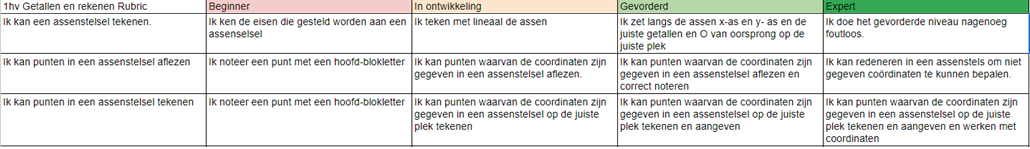 Voorbeeld 2: Leerdoelen en succescriteriaVoorbeeld 3: het stellen van diagnostische vragenDocent:Datum:School:Tijd:Klas:Leerboek / project:Paragrafen / deelopdracht:Beginsituatie:Onderwerp is al bekend.Onderwerp:Grafieken en coördinatenDoelstelling:Ik kan een grafiek tekenenHulpmiddelen:Rubric zie ommezijde OnderwijsfunctiesDocentLeerlingenTijdVerwachtingen verhelderenDe docent deelt een rubric van een leerdoel waarmee gewerkt is in de vorige lessen en laat leerlingen zichzelf schalen waar ze staan in hun leren.De leerling leest de rubric (is al eerder bekend bij ze) en schat zelf in hoe ver ze zijn in dit leerdoel aan de hand van de omschrijvingen in de rubric. 5 minLeerlingreacties ontlokken en verzamelenDe docent bereidt op de verschillende niveaus opgaven voor (beginner, in ontwikkeling, gevorderd, expert)De leerling krijgt een opgave / opdracht passend bij zijn niveau waarop hij zichzelf ingeschat heeft (beginner, in ontwikkeling, gevorderd, expert). De leerling gaat deze maken.10-15 minReacties analyseren en interpreterenDe docent bespreekt de resultaten met de leerling, kijkt naar deinschatting vooraf en inschatting achteraf. Kijkt naar kwaliteit werk en nakijken.  Stuurt inschatting bij of bevestigd die.De leerling kijkt eigen opgave na a.d.h.v. nakijk model, bepaalt of eigen inschatting klopt en waarop wel/niet.Leerling bespreekt resultaat met leerling5 minCommuniceren met leerlingen over resultaten De docent geeft een inschatting klopt of niet en waarom dat zo is (in beide gevallen)De leerling reflecteert op eigen inschatting (ontwikkeling metacognitie). Stelt verduidelijkende vragen.2 a 3 minVervolgacties ondernemen: onderwijs & leren aanpassen Docent geeft voorstel/advies aan leerling om de volgende opgave op een lager niveau, gelijk niveau of hoger niveau te maken. Of door te gaan naar ander onderwerp / verdieping.De leerling maakt eigen keuze op basis van ontvangen advies en gaat aan de slag. Cyclus herhaalt hierna.10 – 15 minDocent:Datum:School:Tijd:Klas:Leerboek / project:Paragrafen / deelopdracht:Beginsituatie:Nieuwe startOnderwerp:Spiegel symmetrieDoelstelling:Ik kan van een figuur vast stellen of deze spiegelsymmetrisch is, en zo ja de symmetrie assen er in tekenen/ aangeven.Hulpmiddelen:Bord/beamerOnderwijsfunctiesDocentLeerlingenTijdVerwachtingen verhelderenIntroductie lijn/spiegel symmetrie.Filmpje laten zien over symmetrie in de natuur.De meeste voorbeelden hebben één (verticale) symmetrie as.Leerlingen kijken video en oriënteren op symmetrie.  Voorkennis wordt geactiveerd (door de herkenbare beelden in de video)5 minLeerlingreacties ontlokken en verzamelenEen vraag gesprek (spiegel symmetrie):Wat is symmetrie?Wanneer is iets symmetrisch?Hoe leg je uit of een figuur/afbeelding symmetrisch is.Denken – delen – uitwisselenResultaat van het gesprek (definitie) zichtbaar op het bord maken.Denken na, beantwoorden vragen individueel, bespreken die samen en daarna in de klas.Construeren kennis en succescriteria voor zichzelf10- 15 minVerwachtingen verhelderenNon voorbeelden en voorbeeld die niet een verticale symmetrie as hebben laten zien.Ook voorbeelden met meerdere symmetrie assen.Daar niet te veel bij uitleggen.Kijken, luisteren en orienteren op de nieuwe opdracht.2 minLeerlingreacties ontlokken en verzamelenEen vraag gesprek (spiegel symmetrie):Welke zijn symmetrisch?En waarom? Gebruik resultaat van net (staat nog op bord)En waarom niet?Zijn er figuren bij die op meerdere manieren symmetrisch zijn (kun je later symmetrie assen bij gebruiken)Denken – delen - uitwisselenDenken na, beantwoorden vragen individueel, bespreken die samen en daarna in de klas.Construeren kennis en succescriteria voor zichzelf10 – 15 minLeerlingreacties ontlokken en verzamelenWerkblad met voorbeeld en non voorbeelden uitdelen als een soort ‘exit ticket’.Aanvinken wel of niet spiegel symmetriscn.Met toelchting: , omdat….En indien ja, symmetrie assen er in tekenenLeerlingen passen hun geconstrueerde kennis en succes criteria toe op de opdrachten. Daarmee voor zichzelf resumerend / samenvattend.5 – 10 minDocent:Datum:School:Tijd:Klas:Leerboek / project:Paragrafen / deelopdracht:Beginsituatie: Bekend/onbekend met het onderwerpOnderwerp:Voor alle onderwerpen mogelijk.Doelstelling:Hulpmiddelen:Digitaal hulpmiddel om de diagnostische vraag snel te kunnen stellen. OnderwijsfunctiesDocentLeerlingenTijd2. Leerlingreacties ontlokken en verzamelenDe docent test de voorkennis van de leerlingen door middel van een diagnostische vraag. Deze diagnostische vraag gaat over het leerdoel van de vorige les. De leerlingen beantwoorden de diagnostische vraag.1 min.3. Reacties analyseren en interpreteren De docent analyseert de antwoorden: hoeveel leerlingen hebben antwoord A, hoeveel leerlingen antwoord B, etc. 1 min.4. Communiceren met de leerlingen over de resultaten De docent deelt deze resultaten met de leerlingen en deelt ook de goede antwoorden. Dit gaat op alfabetische volgorde: A is goed/fout, omdat… B is goed/fout, omdat… Eventueel vragen aan leerlingen waarom zij een bepaald antwoord gaven.5 min.5. Vervolgacties ondernemen De docent past het leerdoel aan van de dag op basis van de gevonden resultaten. Kunnen leerlingen al verder of niet? Grotendeel van de leerlingen heeft het antwoord goed: verder met het leerdoel van de dag. Grotendeel heeft het antwoord fout: verder met het leerdoel van de vorige les. 5 min.1. Verwachtingen verhelderenDe docent deelt het leerdoel van deze les. Wat gaan de leerlingen leren? Het leerdoel heeft aansluiting op wat de vorige les is geleerd. De docent geeft een instructie. Bv. een uitgewerkt voorbeeld waarbij hardop wordt nagedacht. 15 min.2. Leerlingreacties ontlokken en verzamelen  De docent stelt nog een diagnostische vraag over het huidige onderwerp.  De leerlingen beantwoorden de diagnostische vraag.1 min.3. Reacties analyseren en interpreterenDe docent analyseert de antwoorden: hoeveel leerlingen hebben antwoord A, hoeveel leerlingen antwoord B, etc.1 min.4. Communiceren met de leerlingen over de resultaten De docent deelt deze resultaten met de leerlingen en deelt ook de goede antwoorden. Dit gaat op alfabetische volgorde: A is goed/fout, omdat… B is goed/fout, omdat… Eventueel vragen aan leerlingen waarom zij een bepaald antwoord gaven.5 min.5. Vervolgacties ondernemen De docent past het leerdoel aan van de dag op basis van de gevonden resultaten. Met welke opdrachten kunnen de leerlingen verder gaan? De docent deelt dit met de leerlingen. 2 min.Leerlingen gaan aan de slag met opgegeven opdrachten.15 min. De docent sluit de les af.